　　　　　　　　　　　　　　　　　　　　　　　　　　　　１月２１日(火)　（担当：世話人会）[世話人会]　　「北京料理　　百楽　　王寺店」　（場所；「りーべる王寺」　東館地下１階）　　　　　　　　　　　　１７：００～１７：５０　（司会　播摩代表）　　１．入退会等について　　　　　　[入退会審査等]　　　なし　　　　　　[オブザーバー参加]　　なし　　　　　　[企業ＰＲ予定]　　「ＡＢＢＹ　ＲＯＡＤ」　北村さん　より　　２．各委員会からのお知らせ　　　　　　・広報委員会　（服部さんより）　「ロゴマークの使用規定」の見直し（案）を、次回世話人会に提案したい。　　　　　　・播摩代表より　　　　　　　　[総務委員会へ]　　　２名会員企業の会員氏名の整理と、会員氏名の変更等に関する事務処理方法の明確化　　　　　　　　[財務委員会へ]　　　支出経費の範囲の明確化　　　　　　　　　　　　　　　　　　等について、各委員会で検討をお願いしたい。３．本日の定例会の進行について　　　　　　・担　　当　　世話人会　　　　　　・司会進行　　人材ニュース（株）　吉村　さん　　　　　　・内　　容　　　　　　　　　　（１）播摩代表　挨拶　　　　　　　　　　　　　・「関西合同交流会『３月音楽イベント』（やまと若草会　３月定例会）」（３月７日(金)）の開催の概要について　・「全異連　全国大会  in　博多」（６月１３日（金））の開催の概要について　　　　　　　　（２）企業ＰＲ　　　　　　　　（３）[新年会]　（スピーチタイム）・新年会としての歓談中に、随時スピーチタイムを設け、「今年の抱負、深い～話、すべらない話、かくし芸　等」を、参加者全員から１人２分以内でお話をいただく。　　　　　　　　（４）次月の確認　（２月１８日　　如月部会　担当）　　　　　　　　（５）次々回３月定例会の開催担当部会を「ビジネス委員会」より「卯月部会」に、　　　　　　　　　　  次々々回４月定例会の担当部会は「卯月部会」から「ビジネス委員会」にそれぞれ変更することが提案され、了承された。「定例会」（新年会）　「北京料理　　百楽　　王寺店」　（場所；「りーべる王寺」　東館地下１階）　　　　　　　　　　　　　　　　　　　　　　　１８：００～２０：３０（司会　吉村　さん）１．播磨代表挨拶　　　　　　　　　　　　　　　　　　遅まきながら、「新年明けましておめでとうございます。」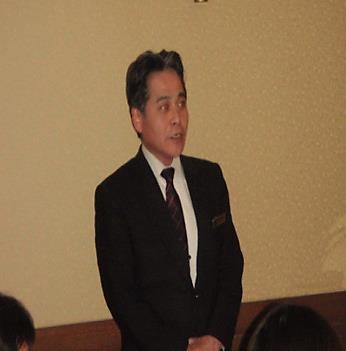 　　　　新年にあたり、「やまと若草会のあり方」や「定例会のあり方」について考えるとき、本会の組織が異業種の集まりであるので、「異業種だからこそ学べることがあるはずだ。」と考えています。また、本会は会員全員の参加型の自主運営組織でもありますので、会員の皆さん方が定例会担当部会員となった折には、ここぞとばかり創意と工夫を凝らした定例会の運営をお願いいたしたく思います。そうしたことで、より一層活気に溢れた毎月の定例会となると思っています。　　また、引き続き事務局のご協力もよろしくお願いいたします。　　　　　それでは、本年も、会員企業のますますのご発展と、併せて本会の発展をご祈念申し上げ、開会のご挨拶とさせていただきます。２．企業ＰＲ　　　　◎「ＡＢＢＹ　ＲＯＡＤ」　　北村　さん　　　　　　　・近鉄新庄駅前に「ＰＣサロン　かつらぎ」を開設１月２６日（日）には、１０時から１６時まで「パソコン無料体験」や「ハンドエステ」等のオープニングイベントの開催を予定しています。　是非、お越し下さい。　　　　　　　　　・「ネットショップセミナー」（無料）の開催　　　　　　　　　　　　１月２３日(木)　田原本町商工会館　２Ｆ　で、講師に（有）トータルネットジャパン代表取締役　福岡生也　氏を招へいし、開催予定です。３．連絡事項　　播摩代表　◎　「全異連　全国大会 in　博多」の案内　　　　　　　　　　６月１３日（金）に、博多三木会主管で博多で開催。また、開催前日には「全異連オリジナルツアー」も企画されているようです。　　　　　　　　なお、本会から、参加者に交通費・宿泊費の補助として、１３，０００円の支出を予定しています。　　　　◎　　次々回定例会（３月定例会）は、３月７日（金）「関西合同交流会（音楽イベント）」と共催。場所は三宮で、全体で１５０名程度の参加者を予定しており、本会からは３０名程度の参加をお願いしたい。　　　　　　　　　なお、「関西合同交流会」の３年後の開催主管団体は、「やまと若草会」と決定している。　　　　　　　　　「関西合同交流会（音楽イベント）」の開催内容の詳細は、運営委員の谷口さんよりお伝えいただきます。　　　　　　　　　－－「関西合同交流会（音楽イベント）」運営委員の谷口さんより－－　　　　　　　　　　　　　３月７日（金）にTHE LIVE HOUSE CHICKEN GEORGE（チキンジョージ）（神戸市中央区下山手通２－１７－２　Ｂ１Ｆ　☎　０７８－３３２－０１４６　　ＪＲ・阪急・阪神・地下鉄・ポートライナー「三宮」駅より徒歩１０分）において、「神戸フェニックスクラブ」の主管で開催され、午後６時開場、７時より開演予定です。　「やまと若草会」の出番は約３０分位で、楽器演奏者は事前にリハーサルを行う予定ですが、合唱は「誰もが知っている歌」を出席者皆さんで歌っていただこうと考えていますので、皆さん方のご協力のほど、よろしくお願いいたします。４．新年会　（参加会員全員による「スピーチタイム」）・　新年会としての歓談中に、参加者全員より「今年の抱負、深い～話、すべらない話　等」を１人２分以内でお話をいただいた。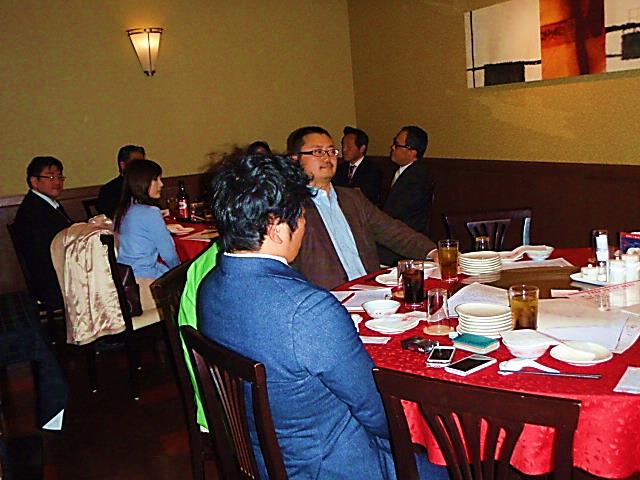 　　　　　　　　　　　　　　　　　　　　（新年会の１コマ）５．中締め（全日本作法会・マナーアカデミー中尾　　中尾　さん）　　　　　　今宵は、新年にふさわしい楽しい時間をすごさせていただきました。　　　　　　今年の干支にちなみまして、「この１年がくいきますように・・・」　　　　　　　　　　　　　　　　　　　　　　　　　　　　（文責　「総務委員会」　井久保　惠之）　やまと若草会　　定　例　会　だ　よ　り　　　（平成２６年１月）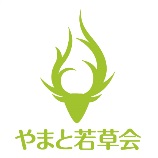 